Lecture d’un roman Titre : ………………………………………………………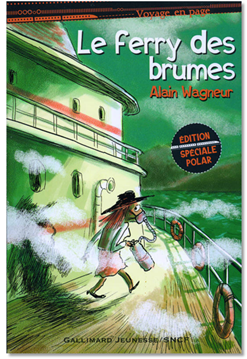 Auteur : …………………………………………………Illustrateur : ………………………………………Editions : ………………………………………………Collection : ……………………………………………Chapitre 1 :Où se situe Aberdeen ?Qui est Mackenzie ?Qu’est-ce qu’un ferry ?Quelle est la mission du policier ?Chapitre 2 :
1. Qui est la mystérieuse passagère ?2. Celle-ci est accompagnée d’un petit chien. De quelle race ?3. Comment appelle-t-on un couloir sur un bateau ?Chapitre 3 :Ben explore le ferry. Qui suspecte-t-il très vite ? Pourquoi ?De quel instrument joue Mackenzie ?Chapitre 4 :Mackenzie a lu de la documentation sur les îles. Qu’a-t-il découvert ? Quelle est son intime conviction concernant cette affaire ? Comment la passagère mystérieuse explique-t-elle l’utilisation de son masque et de sa bouteille d’oxygène ? Ben aperçoit une brume étrange. A quoi ressemble-t-elle ?Chapitre 5 :Explique l’expression « bernique soporifique ».A ton avis, pourquoi Ben n’est-il pas touché par cette brume étrange et ses effets ?Chapitre 6 :Explique le titre du chapitre.As-tu compris qui était Ben ? OUI – NON. Si oui, qui est-il ?Chapitre 7 :La mer se met à bouillonner et soudain, surgit un énorme poisson, un monstre marin. De quoi s’agit-il ? Quel est le signe des pirates ?Une vingtaine d’hommes apparaissent. Que portent-ils ?Chapitre 8 :Où est caché Ben pour observer la scène ?La brume jaune est un ……………………… ……………………………………………………………….Celui-ci n’agit pas sur les ………………………………………………….Chapitre 9 :Ben sent un parfum qui lui chatouille la truffe : le jasmin.C’est le parfum de …………………………………………………………………………..La dame rousse se présente. Qui est-elle réellement ? Chapitre 10 :Dans quoi Ben s’est-il glissé ?Où part le sous-marin ?Chapitre 11 :Dans quel lieu, les pirates amènent-ils leur butin ?Ceux-ci ont trouvé une personne qui les espionnait. A ton avis, de qui s’agit-il ?Chapitre 12 :Comment Dorothy explique-t-elle sa présence au chef des pirates ?Il veut la jeter dans le Chaudron du Diable. De quoi s’agit-il ?Quelle est la réaction de Ben ?Chapitre 13 :Les bandits lâchent Dorothy. Que s’est-il passé ?Soudain, il y a un vacarme assourdissant. De quoi s’agit-il ?Comment la police les a retrouvés ?Chapitre 14 :Une autre affaire attend le superintendant et son adjoint. De quoi s’agit-il ?Une autre personne vient compléter l’équipe. De qui s’agit-il ? 